Знаменательные даты 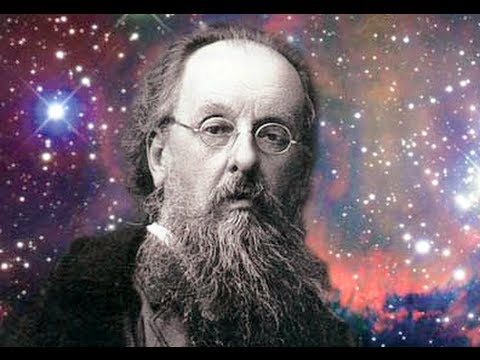 17 сентября 2017 года - 160 лет со дня рождения К.Э. Циолковского (1857-1935), русского ученого и изобретателя;   Константин Эдуардович Циолковский  — русский и советский учёный-самоучка и изобретатель, школьный учитель. Основоположник теоретической космонавтики. Обосновал использование ракет для полётов в космос, пришёл к выводу о необходимости использования «ракетных поездов» — прототипов многоступенчатых ракет. Основные научные труды относятся к аэронавтике, ракетодинамике и космонавтике.   Представитель русского космизма, член Русского общества любителей мироведения. Автор научно-фантастических произведений, сторонник и пропагандист идей освоения космического пространства. Циолковский предлагал заселить космическое пространство с использованием орбитальных станций, выдвинул идеи космического лифта, поездов на воздушной подушке. Считал, что развитие жизни на одной из планет Вселенной достигнет такого могущества и совершенства, что это позволит преодолевать силы тяготения и распространять жизнь по Вселенной.                                               Научные достижения   К. Э. Циолковский рассказывал, что теорию ракетостроения он разработал лишь как приложение к своим философским изысканиям. Им написано более 400 работ, большинство которых мало известны широкому кругу читателей.   Первые научные исследования Циолковского относятся к 1880—1881 годам. Не зная об уже сделанных открытиях, он написал работу «Теория газов», в которой изложил основы кинетической теории газов. Вторая его работа — «Механика животного организма» получила благоприятный отзыв И. М. Сеченова, и Циолковский был принят в Русское физико-химическое общество. Основные работы Циолковского после 1884 были связаны с четырьмя большими проблемами: научным обоснованием цельнометаллического аэростата (дирижабля), обтекаемого аэроплана, поезда на воздушной подушке и ракеты для межпланетных путешествий.                                               Увековечение памятиПамятная монета Банка России, посвящённая 150-летию со дня рождения К. Э. Циолковского. 2 рубля, серебро, 2007 годВ 2015 году имя Циолковского присвоено городу, построенному близ космодрома «Восточный»[136]Накануне 100-летия со дня рождения Циолковского в 1954 АН СССР учредила золотую медаль им. К. Э. Циолковского «3а выдающиеся работы в области межпланетных сообщений».В Калуге, Москве, Рязани, Долгопрудном, Санкт-Петербурге сооружены памятники учёному; создан мемориальный дом-музей в Калуге, дом-музей в Боровске и дом-музей в Кирове (бывшая Вятка);Имя К. Э. Циолковского носят Государственный музей истории космонавтики, расположенный в Калуге, Калужский государственный университет, школа в Калуге, Московский авиационно-технологический институт.Именем Циолковского назван кратер на Луне и малая планета 1590 Tsiolkovskaja.В Москве, Санкт-Петербурге, Екатеринбурге, Иркутске, Липецке, Тюмени, Кирове, Рязани, Воронеже, а также во многих других населённых пунктах есть улицы его имени.В Калуге, начиная с 1966 года, проводятся Научные Чтения памяти К. Э. Циолковского.В 1991 году учреждена Академия космонавтики им. К. Э. Циолковского. 16 июня 1999 года Академии присвоено наименовании «Российская».31 января 2002 года учреждён Знак Циолковского — высшая ведомственная награда Федерального космического агентства.[137]В год 150-летия со дня рождения К. Э. Циолковского грузовому кораблю «Прогресс М-61» было присвоено имя «Константин Циолковский», на головном обтекателе был помещён портрет ученого. Запуск состоялся 2 августа 2007 года.В конце 1980-х—начале 1990-х гг. был разработан проект советской автоматической межпланетной станции «Циолковский» для исследования Солнца и Юпитера, планировавшийся к запуску в 1990-х гг, но нереализованный ввиду распада СССР.В феврале 2008 года К. Э. Циолковскому присуждена общественная награда медаль «Символ Науки», «за создание истока всех проектов освоения человеком новых пространств в Космосе».В СССР и Казахстане были выпущены почтовые марки, посвященный Циолковскому.В СССР было выпущено множество значков, посвящённых Циолковскому.Один из самолётов Airbus A321 компании Аэрофлот носит имя К. Э. Циолковского.В Калуге ежегодно проводятся традиционные соревнования по мотокроссу, посвященные памяти Циолковского.17 сентября 2012 года в честь 155-летия со дня рождения К. Э. Циолковского Google разместил на своей главной странице в России праздничный дудл